       Minimální preventivní program,,Hravě a zdravě“  za školu bez drog a šikany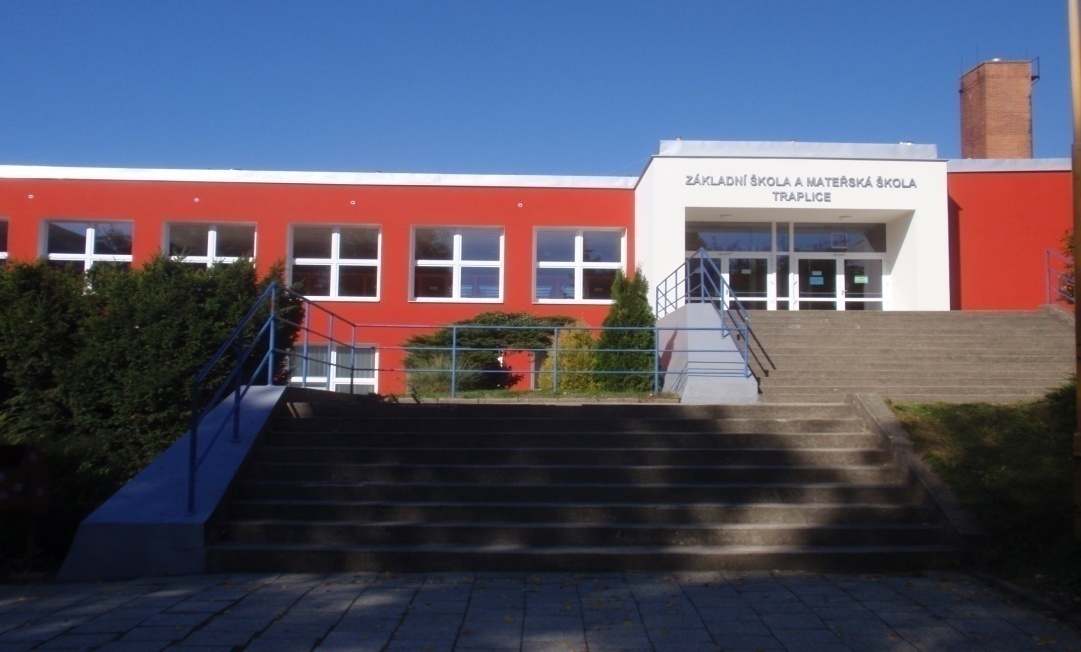 Základní škola a Mateřská škola TrapliceVypracovala: Mgr. Jana GrebeníčkováŘeditel školy: PaedDr. Stanislav HorehleďV Traplicích, 20.10.2019ObsahÚvodCíle minimálního preventivního programuPersonální zajištění prevenceSpecifická prevenceVzdělávání pedagogůMetodické, učební materiály a další pomůckyMetody práceSpolupráce s rodinouNespecifická prevenceVolno-časové aktivity ve škole a nabízené školouŘešení přestupkůProgram školy proti šikanováníProgramy školy při výskytu rizikových forem chování dětí a mládežeSpolupracující organizaceZávěrÚvodProblémem současnosti, který se může týkat žáků naší školy, je zejména zneužívání návykových látek a jiné rizikové chování. V průběhu základní školní docházky je důležité poskytnout žákům, co nejvíce informací o této problematice přiměřeně jejich věku. Naše škola realizuje dlouhodobý program primární prevence rizikového chování žáků a zahrnula do něj několik spolupracujících subjektů. Základní škola a Mateřská škola Traplice je úplnou základní školou s deseti třídami pro 1. – 9. ročník (dvě čtvrté třídy). Pracují zde 2 oddělení školní družiny a školní klub, kde mohou děti 1. a 2. stupně trávit po vyučování volný čas. Škola se nachází v krásném prostředí na konci obce Traplice.                                                                                            Školu navštěvuje 182 žáků z obcí Traplice, Košíky, Jankovice, Sušice a Huštěnovice.                                                                                      Minimální preventivní program je zaměřen na věkovou kategorii žáků od 6 do 15 let a zejména na nejohroženější skupinu 13 – 15 letých.                                                                                  Program zahrnuje aktivity, které mají pomoci žákům čelit nástrahám, se kterými se mohou v době školní docházky, ale také po jejím ukončení setkat. Jedná se zejména o zneužívání tabákových výrobků, alkoholu, drog, patologické hráčství, poruchy příjmu potravy, ale také o rizikové chování některých žáků jako je například šikana a kyberšikana.                                                                                                                                                Minimální preventivní program školy vychází z komplexního pojetí preventivní strategie – Metodického pokynu k primární prevenci rizikového chování u dětí, žáků a studentů na školách a školských zařízeních čj.21291/2010-28, vydaný MŠMT a na základě Metodického pokynu ministryně školství, mládeže a tělovýchovy k prevenci a řešení šikany ve školách a školských zařízeních (č.j. MŠMT – 21149/2016). Při realizaci ,,Minimálního preventivního programu“ spolupracujeme s PPP v Uherském Hradišti, SVP Help, Policií ČR a lektorkami preventivních programů Credo, občanským sdružením ABATOP a ICEJ ČR.2. Cíle minimálního preventivního programuCílem primární prevence je zvýšení odolnosti dětí a mládeže vůči rizikovému chování. Cílem je dlouhodobý, komplexní primární program, který povede žáky k sebevědomí, správnému sebehodnocení, stanovení si reálných cílů v životě, k poznání sebe sama, k zvládání stresů, k dovednostem řešit své problémy bez pomoci léků a jiných návykových látek. K tomuto cíli využijeme metod aktivního sociálního učení a individuálního přístupu k žákům.        K hlavním cílům minimálního preventivního programu patří: zlepšovat vtahy mezi žáky, podporovat vzájemnou pomoc mezi žáky a mezi třídními kolektivyzvyšování odolnosti dětí a mládeže vůči rizikovému chovánívytváření pravidel lidského soužití – respektování lidských práv, respektování odlišností a individuálních potřeb jednotlivcůvést žáky k zodpovědnosti, osobní zodpovědnosti jednotlivce k právům, ale i povinnostemdůsledně vyžadovat zásady slušného chovánípěstovat v žácích pocit sounáležitosti s děním ve škole a utvářet pocit hrdosti na úspěchy školyučit žáky sebeovládání, spolupráci a jak obstát v třídním kolektivuzapojit, co nejvíce žáků do mimoškolních aktivit, učit je jak správně a užitečně trávit volný časvšestranně rozvíjet osobnost žáka, posilovat jeho pozitivní vlastnosti, sebevědomí, sebehodnocení a stanovení si reálných cílů v životěpředcházení drogové závislosti, alkoholismu a kouřenípředcházení šikaně a ubližování, kyberšikaněpředcházení krádežím osobních věcí, vandalismu a dalším formám násilného chovánípředcházení sexuálně rizikovému chovánípředcházení nezdravého stravování a poruchám příjmu potravy předcházení rizikového chování v oblasti hazardních herpředcházení záškoláctvípředcházení domácího násilízlepšovat spolupráci pedagogických pracovníkůkomunikace s rodičiKrátkodobé cíle jsou stanoveny a realizovány v ,, Minimálním preventivním programu". Aktivity jsou určeny pro žáky 1. – 9. ročníku a jsou časově termínovány.3. Personální zajištění prevenceNa realizaci preventivního programu se podílejí všichni zaměstnanci školy.                    Ředitel školy zodpovídá za realizaci preventivního programu, je součástí preventivního týmu a jedná s rodiči.                                                                                                                 Školní metodik prevence sestavuje MPP a další plány pro specifickou prevenci ve škole. Spolupracuje s vedením školy, výchovnými poradci, třídními učiteli, PPP, okresním metodikem prevence a dalšími organizacemi a institucemi, které se na realizaci preventivního programu podílejí. Zajišťuje a koordinuje preventivní aktivity a programy prevence pro žáky.Výchovné poradkyně evidují integrované žáky, vedou profesní orientaci žáků a spolupracují s PPP a psycholožkou.Třídní učitelé mapují vztahy mezi žáky v třídních kolektivech.4. Specifická prevence       Za koordinaci programů specifické prevence odpovídá školní metodik prevence.              V rámci své činnosti se podílí na přípravě ,,Minimálního preventivního programu“ a jeho realizaci. Při své práci spolupracuje s vedením školy, výchovnou poradkyní, třídními učiteli, s pedagogicko - psychologickou poradnou a jí jmenovaným koordinátorem prevence, krajským koordinátorem, dalšími odborníky, institucemi a organizacemi. Aktivity preventivního programu jsou realizovány v jednotlivých ročnících během školního roku. Jejich cílem je minimalizovat rizikové chování žáků, seznámit žáky s nebezpečím návykových látek, jejich působením na lidský organismus, ukázat možnosti smysluplného trávení volného času, ale také ukázat, jak být sám sebou a dodržovat zdravý způsob života. Preventivní akce školy:Preventivní akce pro žáky 2. ročníku ,,Ke komu patřím“                  Cílem je pochopení vlastní osobnosti, její zařazení a postavení v rodině.                    Děti společně tvoří seznam dětských trápení, smutků a strachů a učí se je zvládat.          Lektoři: Lektorky preventivních programů Credo          Program: - rodina, členové rodiny, neúplná rodina                                                                     úloha táty a mámy, místo dítěte v rodině-hra maňáskůdětská trápení a obavy, jejich řešeníhledání člověka, jemuž věřímvýtvarná aktivita                                                                                                                 Délka trvání: 2 vyučovací hodinyPreventivní program ,,Bezpečné chování chodců a cyklistů“ – Policie ČRPreventivní akce pro žáky 3. ročníku ,, Kde jsem se tu vzal ?“                                             Cílem akce je získat velmi milou a hravou formou odpověď na otázku:    ,,Kde se vzal?“ Děti ztrácí ostych mluvit o věcech intimních a získají informace o vvzniku nového života. Cílem je posílit zdravé rodinné vztahy.Lektoři : Lektorky preventivních programů Credo              Program:                                                                                                                                                                   - rozdíly pohlaví, vysvětlení úcty k lidskému tělu                                                                                             - počátky života, vývoj dítěte před narozením                                                                                                            - příchod na svět                                                                                                                                         - videofilm ,, Ahoj, tady jsem“.                                                                                                                       Délka trvání:2 vyučovací hodiny            4)  Preventivní program pro žáky 4. ročníku ,,Tohle nechci  –  nechej mne“                   Cílem akce je uvědomění si vlastní osobnosti, možnost ventilovat své trápení, obavy a strach. Uvědomit si, kdy se skutečně cítí dobře a bezpečně. Cílem je také prevence rizikového chování např. šikany.                 Lektoři: Lektorky preventivních programů Credo                 Program: - čeho se bojíme, koho se bojíme, nebezpečná místa       - kdo mi může ublížit       - jak být opatrný, na co si dát pozor       - sexuální zneužívání       - práva dětí       - komu důvěřuji a kde hledat pomoc                                                                Délka trvání: 2 vyučovací hodiny s následným rozborem5)Preventivní program pro 4.A třídu ,,Tajemství husích stop“Lektor: Pavel Pakosta                 6) Preventivní program pro žáky 5. ročníku ,, Bezpečné chování“Cílem této akce je seznámit žáky s možnými nástrahami, se kterými se mohou děti                     v životě setkat, nebezpečí kyberšikany.Lektoři: Policie ČR, Uherské Hradiště Délka trvání: 1 vyučovací hodina     7) Preventivní program ,,Trestná činnost mládeže a páchaná na mládeži“ pro          žáky  8. ročníkuCílem tohoto programu je seznámit žáky s trestní odpovědností, pácháním  trestných  činů mladistvými a na mladistvých.                                       Lektor: Policie ČR v Uherském Hradišti                          Obsah: - trestné činy mladistvých            - trestné činy páchané na mládeži   Délka trvání: 1 vyučovací hodina                       8) Preventivní program pro žáky  8. ročníku  ,,Do vztahu nepatří strach“Cílem akce je posílení vědomostí a znalostí v oblasti dospívání, lásky a vlivu                        předčasných sexuálních vztahů. Předání informací o možných rizicích nevhodných vztahů. Cílem je posílit si uvědomění vlastní odpovědnosti za  sebe,své jednání a výběr partnera.   Lektoři: Lektorky preventivních programů Credo                         Obsah: - představy o lásce                                     - období známosti         - vliv předčasných sexuálních vztahů na vývoj manželství                                     - manželství, volné soužití         - zážitková aktivita   Délka trvání: 2 vyučovací hodiny9) Preventivní program pro žáky 7. třídy ,,Když je jídlo problém“ Cílem této besedy je zaměřit se a informovat o problematice poruch příjmu potravy, jejich rozpoznání, případné pomoci. Žáci mají otevřený prostor k diskuzi. Lidsky se věnuje palčivému tématu, které má stále více obětí.                          Lektorky CREDO, Zlín                           Délka trvání: 2 vyučovací hodiny10) Preventivní program pro žáky – dívky 6.ročníku ,, Kdo jsem ?“  Preventivní program objasňuje změny v období dospívání, jak psychické, tak tělesné. Odhaluje mnohá ,,tajemství“ dozrávání v ženu. Cílem je posilovat u dívek úctu k sobě samé, k vlastnímu tělu a také posilovat hledání zdravého postoje k lidské sexualitě.Délka trvání: 2 vyučovací hodinyLektor: CREDO Zlín11) Preventivní program pro žáky 6. třídy ,,Kyberšikana“     Lektor: Pavel Pakosta, ABATOP o. s.12) Preventivní program pro 7.třídu ,,Hus jak ho neznáte“       Lektor : Pavel Pakosta, ABATOP o. s. 13) Preventivní program pro  9.třídu ,,Sex, AIDS a vztahy“      Lektor Pavel Pakosta14) Staleté kořeny – preventivní program pro 5. a 8. třídu         Lektor Pavel Pakosta, ABATOP o.s.15) ,,Jak se rodí rodina „ – preventivní program pro 5. třídu        Lektorky CREDO o.s.Další programy mohou být zařazeny průběžně během školního roku.16) ,, Komenský“ – preventivní program pro 4., 5., 6., 8. a 9. třídu                                                        Lektor Pavel Pakosta, ABATOP o.s.17) ,,Vztahy a závislosti“ – preventivní program pro 9. třídu               Lektorky CREDO o.s. 18) ,,Holocaust“ – preventivní program pro 8. a 9. třídu                Lektor Pavel Pakosta, ABATOP o.s.19) ,, Zdravý životní styl“ – preventivní program pro 1., 2., a 3. třídu           - preventivní program, lektor – okresní metodik prevence PPP Uherské Hradiště20) ,, Naše třída, naše parta“ – preventivní program pro 5. a 6. Třídu          - preventivní program, lektor – okresní metodik prevence PPP Uherské Hradiště5. Vzdělávání pedagogůŠkolní metodik prevence je absolventem vzdělávání v programu celoživotního vzdělávání       s názvem  ,, Kurz pro metodiky prevence patologických jevů na školách“ při Univerzitě Karlově  v Praze – zkouškou a obhajobou závěrečné práce na téma  ,,Agresivita u dětí“, jejíž součástí byl také dotazník, který mapoval klima školy v oblasti agresivity u žáků, zejména šikany.                                                                                                                                                               Školní metodik prevence se pravidelně účastní setkávání školních metodiků prevence,  organizovaných oblastním koordinátorem. Pedagogové jsou seznamováni s aktivitami v oblasti prevence na poradách a metodických sdruženích.    6. Metodické, učební materiály a další pomůcky         Pro věkovou skupinu odpovídající 1. a 2. stupni ZŠ                                                                             Z. Kašparová, T. Houška: ,,Sám sebou“ pro 1.stupeň                                                                            Z. Kašparová, T.Houška: ,,Sám sebou 1-4“ pro 2.stupeň                                                                             CD:                                                                                                                                                                                                                                                                                                                                                 Kouření a já                                                                                                                                               Řekni drogám ne!                                                                                                                                   Oči hadů I, II, III                                                                                                                                            Malá policejní akademiePedagogové mají k dispozici následující tituly: Bolest šikanování, Dětská agrese, Minimalizace šikany, Jak přežít dospívání, Učitel a problémový žák, Drogová problematika – sexuální výchova, City, Sexualita, AIDS, Proč mě pořád někdo šikanuje, Děti a jejich problémy,                       My, drogy a Evropa, Hry pro život, Drogy – poznej svého nepřítele.7. Metody práceV rámci výuky budou kromě tradičních metod práce využívány i další metody. Výchova ke zdravému životnímu stylu bude prolínat mezipředmětové vztahy (prvouka, občanská výchova, výchova ke zdraví, přírodopis a pracovní činnosti).                                                     Používané metody práce:                                                                                                                           aktivní sociální učení                                                                            výklad (informace)samostatná práce (výtvarná výchova, koláže, slohové práce, referáty, informace                                     z tisku) přednášky, besedy (s učitelem, pozvanými odborníky)diskuse párová, skupinová práce ve tříděS problematikou týkající se šikany, důležitých telefonních čísel, otázek bezpečnosti dětí, ale také s možnostmi využívání volného času seznamuje žáky nástěnka prevence ,,Hravě a zdravě“. Zde žáci naleznou také jména těch, kteří jim s jejich problémy mohou pomoci. Ve škole je zavedena schránka důvěry, do níž mohou žáci dávat své anonymní dotazy nebo informace.8. Spolupráce s rodinouRodiče budou informováni o preventivních aktivitách na třídních schůzkách. Rodičům i dětem je dostupná nástěnka prevence, webové stránky školy, kde mohou nalézt veškeré informace týkající se preventivních aktivit.                                                                                                     Na pravidelně, se konajících ,,Dnech otevřených dveří“ se mohou rodiče informovat o všech aktivitách školy. Kontakty na metodika prevence, výchovné poradce jsou uvedeny na webových stránkách školy. Rodiče si mohou sjednat v případě potřeby schůzku v rámci konzultačních hodin nebo individuální konzultaci.9. Nespecifická prevence 1. stupeňZáří:Zahájení plaveckého výcviku 2. a 3. třída                                                                                          Metodické sdružení                                                                                                                              Dopravní hřiště – 4.třída  - 18.9.                                                                                                              Sbírka Světluška – 1. – 5. třída- 9. – 13.9.                                                                                                       Třídní schůzky, SRPDŠ – 24.9.Říjen:Sběr papíru – 1. – 5. třída                                                                                                                           Z farmy až na stůl – 4. B – 15.10.                                                                                                                Zahájení činnosti kroužků                                                                                                                   Jablíčkový den – projekt 2. Třída                                                                                                          Program Mraveneček  1.třída – 8.10.2019 Listopad:Hasík – preventivníprogram 2.třídySlavnost Slabikáře – 1. třída                                                                                                                       Program Roční období – Podzim – 1. třída – 12.11.2019                                                                             Program Les – 4.B – 19.11.                                                                                                                                Konzultace rodičů a učitelů o prospěchu a chování, třídní schůzky – 19.11.Prosinec:Dopravní výchova netradičně – 10. 12. výukový program 2. třída                                                  Vánoční výzdoba školy : 1. – 5. třída                                                                                                  Mikulášská nadílka : 1.- 5 . třída                                                                                                                 Vánoční akademie – 1. – 5. třída                                                                                                                     Vánoční besídky – 1. – 5. třídLeden:Ziggy Horváth akce pro žáky 1. a 2. stupně                                                                                                             Křížem krážem  českým státem – 4.B – 14. 1.                                                                                           Program Roční období – Zima 1. třída – 15.1.2020                                                                                      Co je zdravé? – 21. 1. výukový program 2. třída                                                                               Zapojení do celostátní akce Česko sportuje : 1. – 5. třída                                                             Návštěva dětí  MŠ v 1. třídě                                                                                                                 Ukončení plaveckého výcviku – mokré vysvědčení- 2.a 3. třídaÚnor:Recitační soutěž – třídní a školní kola 1. a 5. třída                                                                                  Návštěva dětí z MŠ v 1. tříděBřezen:Pěvecká soutěž Zazpívej slavíčku – třídní a školní kolo – 1. – 5. třída                                                           Návštěva knihovny  v Traplicích                                                                                                              Klokan – matematická soutěž – 2. – 5. Třída                                                                                                   Velikonoční dílničky, pletení pomlázek – 1. – 5. třída, ŠD                                                              Metodické sdružení                                                                                                                                                  Život na vesnici – 5. 3. výukový program 2. třídaDuben:Dopravní hřiště – 4. třída                                                                                                                                      Zápis do 1. třídy                                                                                                                                       Program Roční období Jaro – 1. třída – 14.4.2020 Konzultace učitelů s rodiči o prospěchu a chování, třídní schůzky – 15. 4.                                       Den Země – 1. – 5. Třída                                                                                                                        Návštěva hvězdárny ( 2. – 5. třída)                                                                                                             Úklid obce a okolí školy. 1. – 5. Třída                                                                                                                 Den s policií – 2. třídaKvěten:Den matek – přáníčka – 1. – 5. třída                                                                                                              Sběr papíru – 1. – 5. Třída                                                                                                                         Atletická olympiáda 1. Stupně                                                                                                                Exkurze Archeoskanzen Modrá – 4. B                                                                                                        Bylinky z babiččiny zahrádky – 21. 5. výukový program 2. třídaČerven: Metodické sdružení                                                                                                                              Projektový den  4.B                                                                                                                                          Program Roční období Léto – 1. třída – 9. 6. 2020                                                                              Sportovní turnaj 4. tříd                                                                                                                                    Den dětí – 1. – 5. Třída                                                                                                                                 Výlety – 1. – 5. Třída                                                                                                                                       Svátek čtení -  1.třída – besídka pro rodiče                                                                                  Vyhodnocení třídních soutěží, slavnostní ukončení školního roku– 5. třídy Klub logiky a deskových her, klub anglického jazykastupeňZáří: Předmětová komise 2. stupně 9.9. – 13.9. – Světluška – charitativní sbírka, 1. – 9. třída 24.9. – schůzka VP 2. st. s rodiči vycházejících žáků Říjen:-  1. 10. Návštěva ,,Velkého světa techniky Ostrava“ – žáci  7.třídy - Projektovýden „Podzim“ – zaměřeno na enviromentální výchovu14.10. – 16.10. - Podzimní sběr starého papíru - soutěž tříd a jednotlivců, 1. – 9. třídaChemická olympiáda – Mladý chemik – školní kolo Přírodovědný klokan, 8. – 9. třída 21.10. –Zájezd do Osvětimi, Krakova, 8.- 9. TřídaListopad:Testování SCIO žáků 9. třídy 19. 11. – beseda žáků 9. třídy k volbě povolání s vedoucí oddělení poradenství na Úřadu práce Uherské Hradiště 19.11. - konzultace učitelů s rodiči o chování a prospěchu žákůExkurze do Památníku Velké Moravy, 7. třída Olympiáda z ČJ, 8. – 9. třída Prosinec:Piškvorky 2019, 8. ročník školní soutěže, 6. – 9. třída Chemická olympiáda – mladý chemik. II, kolo Dějepisná olympiáda, 8. – 9. třída Vánoční turnaj ve stolním tenise, 6. – 9. třída 18.12. - Vánoční akademie Leden:Předmětová komise 2. stupně Biologická olympiáda, 6. – 9. třída, školní kolo 25. 1. – polonéza žáků 9. třídy na plese SRPDŠ 29. 1. – Nultá lekce tanečních – hudebně- výchovný pořad, 1. – 9. třída Mezitřídní turnaj ve florbalu, 6. – 9. třída Pythagoriáda, matematická soutěž, 5. – 8.třída, školní kolo Únor:Olympiáda z AJ Mezitřídní turnaj žáků v malé kopané, 6. – 9. třída Fyzikální olympiáda – Archimediáda Recitační soutěž – školní kolo, 1. – 9. třída Březen:1. 3. – poslední termín na odevzdání přihlášek ke studiu na středních školách 20.3. - Matematický klokan, 2. – 9. třída27.3. – Noc s Andersenem, 6. – 8.  třída Pythagoriáda, okresní kolo, 5. – 8. třída Duben:Den Země – úklid okolí školy, 6. – 9. třída Projektový den ke Dni Země, 6. – 9. třída 15. 4. - konzultace učitelů s rodiči o chování a prospěchu žáků Přijímací zkoušky na střední školySoutěž ,,Poznej a chraň“, 6. – 7. třída Květen:Mezitřídní turnaj v košíkové, 6. – 9. třída Jarní sběr starého papíru, 1.-9. třída Testování SCIO žáků 8. třídy Eko – olympiáda, 9. třída Předmětová komise 2. stupně Červen:Školní výlety tříd Zájezd do Vídně, 6.-9.třída Prezentace absolventských prací žáků 9. ročníku Akce konané průběžně ve školním roce 2019/2020Předplatné ve Slováckém divadle UH, čtyřikrát za rok Literární soutěže – např. „Píšu povídky, píšu básně..“ Preventivní programy ve třídách Akce a vedení žákovského parlamentu Výtvarné soutěže – např. „Požární ochrana očima dětí“ Sportovní akce Projekt Ekoškola 10. Volnočasové aktivity ve škole a nabízené školou     Ve škole jsou organizovány volnočasové aktivity prostřednictvím zájmových kroužků organizovaných školou, Komunitní školou a ZUŠ v Uherském Hradišti.                                                                                        Ve škole pracuje kroužek:                                                                                                                             -  sportovní kroužek                                                                                                                                              -  florbal  pro mladší žáky                                                                                                                                         -  volejbalový, folklorní                                                                                                                                 -  keramika                                                                                                                                                                                                                                                                                                                       -  pěvecký kroužek                                                                                                                                                                                                                                                                                           -  hra na hudební nástroj                                                                                                                                                                                             - polytechnický kroužek   11. Řešení přestupkůŽáci jsou seznámeni se školním řádem na třídnických hodinách na začátku školního roku. Zároveň jsou seznámeni se sankcemi, které je čekají, pokud poruší školní řád.                                      Žáci si sami na začátku školního roku stanovují pravidla třídy, která chtějí dodržovat.                            V případě, kdy se ve škole vyskytnou žáci, kteří budou podezřelí ze zneužívání návykových látek, dealerství apod. bude přistoupeno k opatřením, která jsou popsána v doporučení  MŠMT ČR:  -  individualní pohovor se žákem                     - spolupráce s rodinou                     - v případě nezájmu rodičů, uvědomění sociálního odboru, oddělení péče o dítě                     - policiePostup při řešení přestupků je popsán v bodě ,,Program školy při výskytu rizikových forem chování dětí a mládeže“(doporučení MŠMT).12. Program proti šikanováníZákladní škola a Mateřská školaTrapliceškolní rok 2019/2020Krizový plán při výskytu šikany na školePreventivní program proti šikanování na naší škole vychází z následujících dokumentů:Metodický pokyn ministryně  školství, mládeže a tělovýchovy k prevenci a řešení šikany ve školách a školských zařízení (Dokument MŠMT č.j. – 21149/2016)Metodické doporučení k primární prevenci rizikového chování u dětí, žáků a studentů na školách a školských zařízeních (Dokument MŠMT  č.j. 21291/2010-28) Tento dokument je součástí Minimálního preventivního plánu naší základní školy, pro školní rok 2016/2017. Součástí dokumentu je rovněž sankční řád školy. S krizovým plánem budou seznámeni žáci a jejich zákonní zástupci.                   Šikanování je problém, na jehož řešení nestačí pouze dobrá vůle.„Šikanování není nikdy pouze záležitostí jednotlivce nebo jen agresora a oběti. Neděje se ve vzduchoprázdnu, ale v kontextu vztahů nějaké skupiny. Je důsledkem těžké poruchy vztahů ve skupině. Ve zdravém společenství s fungující imunitou dochází podstatně méně k nákaze a hlavně, když už k ní dojde, lze ji rychle rozpoznat a účinně léčit.“(Dr. Michal Kolář)Co je to šikana, šikanování?Šikanování je jakékoliv chování, jehož záměrem je ublížit jedinci, ohrozit nebo zastrašovat jiného žáka, případně skupinu žáků.  Je to cílené a obvykle opakované užití násilí jedincem nebo skupinou vůči jedinci či skupině žáků, kteří se neumí nebo z nejrůznějších důvodů nemohou bránit. Zahrnuje jak fyzické útoky v podobě bití, vydírání, loupeží, poškozování věcí druhé osobě, tak i útoky slovní v podobě nadávek, pomluv, vyhrožování či ponižování. Může mít i formu sexuálního obtěžování až zneužívání. Šikana se projevuje i v nepřímé podobě jako nápadné přehlížení a ignorování žáka či žáků třídní nebo jinou skupinou spolužáků. Nebezpečnost působení šikany spočívá zvláště v závažnosti, dlouhodobosti a nezřídka v celoživotních následcích na duševním a tělesném zdraví.	Pocit bezpečí každého jedince je neodmyslitelnou podmínkou vytváření produktivního prostředí a dobrého sociálního klimatu školy. Všechny školy a školská zařízení mají proto povinnost předcházet všem náznakům agresivity a všem způsobům šikanování mezi žáky a svěřenci. Šikanování nesmí být pracovníky školy v jakékoli formě akceptováno. Šikanování se ve své zárodečné formě vyskytuje prakticky na všech školách. Probíhá nejčastěji mezi žáky ve stejné třídě či výchovné skupině a odehrává se v době přestávek, cestou do školy a ze školy nebo v době osobního volna. Škola či školské zařízení má jednoznačnou odpovědnost za děti a žáky v době vyučování a školních akcí, a to podle § 27 nařízení vlády č. 108/1994 Sb. a podle Pracovního řádu pro zaměstnance škol a školských zařízení (např. čl. 2). Podle § 422 občanského zákoníku odpovídá škola nebo školské zařízení i za škodu způsobenou žákům v době vykonávání přechodného dohledu, tj. při vyučování a v přímé souvislosti s ním. Z tohoto důvodu pedagog musí šikanování mezi žáky neprodleně řešit a každé jeho oběti poskytnout okamžitou pomoc.Z hlediska trestního zákona může šikanování žáků naplňovat skutkovou podstatu trestných činů vydírání, omezování osobní svobody, útisku, ublížení na zdraví, loupeže, vzbuzení důvodné obavy, poškození cizí věci, znásilnění, kuplířství a pod.	Učitel nebo vychovatel, kterému bude znám případ šikanování a nepřijme v tomto ohledu žádné opatření, se vystavuje riziku trestního postihu pro neoznámení, případně nepřekažení trestného činu. V úvahu přicházejí i další trestné činy jako např. nadržování či schvalování trestného činu, v krajním případě i podněcování. Skutkovou podstatu účastenství na trestném činu podle § 10 trestního zákona může jednání pedagogického pracovníka naplňovat v případě, že o chování žáků věděl a nezabránil spáchání trestného činu např. tím, že ponechal šikanovaného samotného mezi šikanujícími žáky apod.Školní šikanování je nemoc skupinové demokracie a má svůj zákonitý vnitřní vývoj.“(Dr. Michal Kolář)Stádia šikanováníPrvní stádium: Zrod ostrakismuJde o mírné, převážně psychické formy násilí, kdy se okrajový člen skupiny necítí dobře. Je neoblíben a není uznáván. Ostatní ho více či méně odmítají, nebaví se s ním, spřádají proti němu intriky, dělají na jeho účet „drobné“ legrácky apod. Tato situace je již zárodečnou podobou šikanování a obsahuje riziko dalšího negativního vývoje.Druhé stádium: Fyzická agrese a přitvrzování manipulaceV zátěžových situacích, kdy ve skupině stoupá napětí, začnou ostrakizovaní žáci sloužit jako hromosvod. Spolužáci si na nich odreagovávají nepříjemné pocity například z očekávané těžké písemné práce, z konfliktu s učitelem nebo prostě jen z toho, že chození do školy je obtěžuje. Manipulace se přitvrzuje a objevuje se zprvu ponejvíce subtilní fyzická agrese.Třetí stádium (klíčové): Vytvoření jádraVytváří se skupina agresorů, úderné jádro. Tito šiřitelé „viru“ začnou spolupracovat a systematicky, nikoliv již pouze náhodně, šikanovat nejvhodnější oběti. V počátku se stávají jejich oběťmi jen ti, kteří jsou už osvědčeným objektem ostrakizování. Jde o žáky, kteří jsou v hierarchii nejníže, tedy ti „slabí“.Čtvrté stádium: Většina přijímá normyNormy agresorů jsou přijaty většinou a stanou se nepsaným zákonem. V této době získává neformální tlak ke konformitě novou dynamiku a málokdo se mu dokáže postavit. U členů „virem“ přemožené skupiny dochází k vytvoření jakési alternativy identity, která je zcela poplatná vůdcům. I mírní a ukáznění žáci se začnou chovat krutě – aktivně se účastní týrání spolužáka a prožívají při tom uspokojení.Páté stádium: Totalita neboli dokonalá šikanaNásilí jako normu přijímají všichni členové třídy. Šikanování se stává skupinovým programe. Obrazně řečeno nastává éra „vykořisťování“. Žáci jsou rozděleni na dvě sorty lidí, které jsou pro přehlednost označeny jako „otrokáři“ a „otroci“. Jedni mají všechna práva, druzí nemají žádná práva.(podle Michala Koláře, 1990, 1996, 1997 aj.)Projevy šikanováníŠikanování má ve svých projevech velice různou podobu s následky především na psychickém zdraví. Jejich znaky je možno rozdělit podle různých hledisek přibližně do následujících skupin:verbální přímé a nepřímé,fyzické přímé a nepřímé, aktivní a pasivní.Za určitých okolností může šikanování přerůst až do forem skupinové trestné činnosti a v některých opravdu závažných případech nabýt i rysy organizovaného zločinu.Podoby šikany:  Přímá šikana může mít podobu fyzickou (např. bití, plivání, tahání za vlasy), verbální (např. vulgární nadávky, zraňující komentáře k rase, národnosti, etnicitě, náboženství nebo sexualitě, výhružky, násilné a manipulativní příkazy); nebo neverbální (např. urážlivá gesta a zvuky, zírání, používání zastrašujících nebo výhružných výrazů ve tváři, nebo v řeči těla, ničení/schovávání/kradení věcí nebo učebních pomůcek).  Nepřímá šikana má za cíl způsobit emocionální a psychologické utrpení a poškodit sociální status oběti. Tato šikana je vykonávána způsobem, kdy útočník působí bolest tak, aby to vypadalo, že žádný takový záměr ve skutečnosti nemá. Hlavní agresor k útoku často využívá prostředníka, neútočí přímo. Nepřímá šikana je většinou nefyzická, nicméně v některých případech může být také třetí strana manipulována do situace, kdy má zapříčinit fyzické ublížení. Nefyzické formy nepřímé šikany pak mohou zahrnovat záměrnou ignoraci nebo izolování žáka nebo učitele rozšiřování zákeřných pomluv a lží, neoprávněná nařčení ze sexuálního obtěžování nebo nespravedlivého hodnocení (u učitele), ničení pověsti a reputace, ponižování před ostatními žáky i pedagogy, nepříjemné sexuální provokace.  Jednou z nejčastějších forem šikany je také elektronická šikana, tj. kyberšikana, která může mít podobu např. zakládání falešných profilů na jméno žáka či učitele s dehonestujícím obsahem, prezentace ponižujících videí na portálech, jako je youtube.com, spoluzaci.cz nebo facebook.com apod., prezentace zraňujících komentářů na webu, rozesílání vulgárních nebo výhružných koláží s tváří žáka nebo učitele či příslušníků jeho rodiny, výhružné SMS nebo e-maily apod. Oproti šikaně tváří v tvář má kyberšikana ze své podstaty mnohem větší dosah, čímž ještě více zhoršuje prožívání oběti. Kdy se mít na pozoru? Začínáme vyšetřovat.žák je o přestávce sám, chodí do školy před začátkem vyučování, do třídy těsně před         zvoněním nebo až s učitelemvyhledává blízkost učitelůzhoršuje se v prospěchu, vyskytuje se u něj nadměrná absence, objevuje se neomluvená           absencemá v nepořádku své školní potřeby (poškozené, rozházené, špinavé apod.)vyskytují se u něj častěji modřiny, odřeniny, zraněníje na něm patrná nejistota, ustrašenost při vystoupení před třídoužák je smutný, nešťastný, depresivníod ostatních dětí slyší posměšky, kritiku, nadávky, hrubé žertyje tělesně napadán, agresi neoplácídostává panovačné příkazy a podřizuje se jimPovinnosti a úkoly pedagoga i jiných zaměstnanců školy při řešení šikanyPedagog je povinen šikanování mezi žáky neprodleně řešit a poskytnout oběti okamžitou pomoc. Každý zaměstnanec školy, který je svědkem šikany či se jinak o ní dozví a nepřijme žádná protiopatření, porušuje zákon a vystavuje se riziku postihu pro neoznámení případně nepřekažení trestného činu, nadržování či schvalování trestného činu nebo jeho podněcování.Vlastní program prevence šikanování, násilí a agresivity mezi žákypedagog připravuje pro žáky aktivity na podporu sebevědomí, komunikace a vytváření kladných vztahů mezi seboupedagog posiluje svým osobním přístupem pozitivní vztah učitel – žákpedagog poskytuje dětem možnost volby a sebehodnocenípedagog vysvětluje dětem srozumitelnou formou, prostřednictvím modelových situací, DVD, CD, přednášek, co je šikana a jak se jí bránitpedagog vytváří pro děti podnětné a přátelské prostředípedagog hledá a nabízí žákům přiměřený prostor, ve kterém by mohli žáci o něčem spolurozhodovatžáci se podle svých možností spolupodílejí na sestavení výchovných pravidel třídy a na hodnocení svého chování podle daných kritérií třídy (školy), na třídnických hodinách sestavují třídní řád chovánípedagog motivuje žáky k využívání schránky důvěry; vnímá, reaguje a podněcuje názory a přání žákůpedagog podchycuje rušivé zvláštnosti chování, reaguje na negativní prvky chování žáků ve třídě, diskutuje s nimi o pravidlech chování, vede žáky k odpovědnosti za své chování, spolupracuje s ostatními vyučujícími, především s třídním učitelempedagog zařazuje uvolňovací a relaxační chvilky, psychosociální hry pro odstranění stresu a agresivity u dětípedagog řeší závažné problémy s metodikem prevence, výchovnou poradkyní a vedením školy nebo spolupracuje s PPPpedagog dodržuje pravidla dozorů na chodbách – při výkonu pedagogického dozoru se učitelé zaměří na místa a příležitosti, kde a kdy může nejpravděpodobněji dojít k šikanování  ředitel a zástupci ředitele kontrolují vykonávání dozorů a vyučovacího procesu na školetřídní učitel (výchovný poradce, školní metodik prevence) vede evidenci problémových žáků a řešení problémových situacípedagog informuje o chování žáka, které je neslučitelné s pravidly školy, rodiče, které se zároveň snaží zapojit do programu jeho nápravyScénáře při řešení šikany na školeZákladní scénář první pomoci pro řešení počáteční a standardní šikanyodhad závažnosti onemocnění skupiny a rozpoznání, zda nejde o neobvyklou formu šikanovánírozhovor s informátory a oběťminalezení vhodných svědkůindividuální, případně konfrontační rozhovory se svědkyochrana obětirozhovor s agresory, případně konfrontace mezi nimivýchovná komiserozhovor s rodiči obětipráce s celou třídouŘešení při pokročilé šikaně s neobvyklou formou(výbuch skupinového násilí vůči oběti, tzv. třídní lynčování)překonání šoku pedagogického pracovníka a bezprostřední záchrana obětidomluva pedagogických pracovníků na spolupráci a postupu vyšetřovánízabránění domluvě agresorů na křivé výpovědipokračující pomoc a podpora obětinahlášení na Policii ČRvlastní vyšetřováníNa řešení pokročilého stádia kriminální šikany musí spolupracovat více odborníků: třídní učitel, výchovný poradce, školní metodik prevence, ředitel školy, specialista na problematiku šikanování ze servisního zařízení – pedagogicko-psychologické poradny, střediska výchovné péče, policista (nejlépe odborník zaměřený na problematiku kriminality mládeže), sociální pracovník, sociální kurátor, psychiatr.     Sankční řád  Je-li u žáka prokázáno agresivní chování či šikanování spolužáka, bude potrestán důtkou třídního učitele, důtkou ředitele školy či sníženým stupněm z chování podle závažnosti činu viz. školní řád.13. Programy školy při výskytu rizikových forem chování dětí a mládeže a) Užívání návykových látekUžívání návykových látek lze považovat za rizikové chování, na kterém se podílí mnoho faktorů. Vydefinování rizikových faktorů pomáhá najít vhodné a účinné intervence a předcházet hlubším negativním dopadům, které ovlivňují rozvoj osobnosti a uplatnění mladého člověka v životě.                                                                                                                         Abstinence od drog – zdržení se nebo vzdání se nějaké substance, která způsobuje požitek.           Experimentální užití drog – jednorázová zkušenost, nejvýše 2-3 zkušenosti v životě.     Rekreační – příležitostné/pravidelné užívání drog je zakomponované do životního stylu zejména mladých lidí, nepůsobí vážné zdravotní, sociální a ekonomické problémy.   Problémové užívání drog je dlouhodobé perorální, intravenózní a jiné užívání návykových látek. Problémové užívání většinou způsobuje zdravotní a sociální i ekonomické problémy. Závislé užívání drog bývá nepřetržité a pravidelné, určuje životní styl a působí vážné poškození somatické, psychologické a sociální.Příznaky užívání drog:Výkyvy nálad                                                                                                                                                                                                       Vznětlivé a agresivní chováníÚnavaÚpadek vzhledu a zanedbávání zevnějšku, špinavé oblečeníZačervenání kolem nosuZúžení nebo rozšíření zornicLhaní, tajnostiZtráta chuti, hubnutíUtrácení hodně penězZtrácení věcí z domu, krádeže peněz doma i ve školeZtráta zájmu o zájmy, sportZměna kamarádů, ztráta původních kamarádůSamotářstvíZvýšený zájem o drogové symboly (na tričkách, hudba subkultury apod.)Zhoršení školního prospěchuPozdní časté příchody domů, časté přespávání u neznámých kamarádůŘešení problému:V případě, kdy je žák přistižen při konzumaci NL v prostorách školy nebo v době školního vyučování, či v rámci akcí školou pořádaných, je primárně nutné mu v další konzumaci zabránit.Návykovou látku je třeba žákovi odebrat za přítomnosti další osoby a s použitím ochranných pomůcek a zajistit ji, aby žák nemohl v konzumaci pokračovat. O události se sepíše stručný záznam s vyjádřením žáka, včetně toho, zda byly provedeny orientační testy na NL, případně další vyšetření, a s jakým výsledkem. Tento záznam založí školní metodik prevence do své agendy a vyrozumí vedení školy.Podle závažnosti momentálního stavu žáka, případně dalších okolností, pedagogický pracovník posoudí, jestli mu nehrozí nějaké nebezpečí.V případě, kdy je žák pod vlivem NL do té míry, že je ohrožen na zdraví a životě, zajistí škola nezbytnou pomoc a péči a volá lékařskou službu první pomoci a Policii ČR, pokud ji nevolala již dříve. Jestliže akutní nebezpečí nehrozí, postupuje pedagogický pracovník podle školního řádu školy. Především ihned zajistí vyjádření žáka a vyrozumí vedení školy.V případě, že žák není schopen pokračovat ve vyučování, vyrozumí škola ihned zákonného zástupce nezletilého žáka, popř. rodiče nebo jinou blízkou osobu zletilého studenta, a vyzve jej, aby si žáka vyzvedl, protože není zdravotně způsobilý k pobytu ve škole. Vyrozumění škola učiní i v případě, kdy žák způsobilý k pobytu ve škole je.V případě, že žák není schopný dbát pokynů zaměstnanců školy, vyrozumí škola ihned zákonného zástupce nezletilého žáka, popř. rodiče nebo jinou blízkou osobu zletilého žáka, a vyzve jej, aby si žáka vyzvedl, protože není zdravotně způsobilý k pobytu ve škole.Jestliže není zákonný zástupce dostupný, vyrozumí škola orgán sociálně právní ochrany a vyčká jeho pokynů. Škola může od orgánu sociálně-právní ochrany obce vyžadovat pomoc.Zákonnému zástupci ohlásí škola skutečnost, že nezletilý žák konzumoval NL ve škole i v případě, kdy je žák schopen výuky (dbát pokynů pracovníků školy). Zákonný zástupce má právo se písemně vyjádřit k této skutečnosti a postupu školy.Současně splní oznamovací povinnost k orgánu sociálně-právní ochrany dítěte. Oznamovacím místem je příslušný odbor obce s rozšířenou působností podle místa bydliště dítěte.V případě uživatelova zájmu nebo zájmu jeho zákonných zástupců, poskytne škola informace o možnostech odborné pomoci při řešení takové situace.Z konzumace NL ve škole je třeba vyvodit opatření stanovené školním řádem. Nicméně je nutné rozlišovat distributora od uživatele. Uživatel je rizikový pouze sobě, distributor může ohrozit okolí. Distribuce je trestným činem, užívání NL je porušením školního řádu.Prokázané navádění jiných žáků k užívání návykových látek je považováno rovněž za rizikové a protiprávní jednání.Žák je za své chování potrestán podle školního řádu.b) Poruchy příjmu potravyMentální anorexie a bulimie představují ve svých projevech mezní polohy jídelního chování od život ohrožujícího omezování příjmu potravy až po přejídání spojené se zvracením nebo jinou nevhodnou kompenzací energetického příjmu. Pro obě poruchy je příznačný nadměrný strach z tloušťky, nespokojenost s tělem a nadměrná snaha o dosažení štíhlosti a její udržení. Další psychické a zdravotní problémy většinou souvisí s mírou podvýživy a s intenzitou užívaných „metod“ na zhubnutí. Mentální anorexie je porucha charakterizovaná zejména úmyslným snižováním tělesné hmotnosti. Základním kritériem anorexie je nízká tělesná hmotnost (alespoň o 15% nižší než odpovídá věku a výšce) a aktivní snaha hubnout nebo nepřibrat (nemocní někdy popírají snahu hubnout, ale mluví o zdravé výživě a životním stylu). Postupně si zvykají na snížený příjem energie, nadměrnou sebekontrolu v jídle a často i zvýšený energetický výdej, snadno se cítí přejedeni. Bývá rozlišován nebulimický (restriktivní) a bulimický (purgativní) typ mentální anorexie, kdy v jejím průběhu dochází k opakovaným epizodám přejídání nebo zvracení, užívání laxativ nebo diuretik.Mentální bulimie je porucha charakterizovaná zejména opakujícími se záchvaty přejídání, spojenými s přehnanou kontrolou tělesné hmotnosti. Rozhodujícím kritériem přejídání je subjektivní pocit ztráty kontroly nad jídlem. Někdy je rozlišován purgativní (vyskytuje se zvracení, laxativa nebo diuretika) a nepurgativní (ke kontrole hmotnosti jsou využívány přísné diety, hladovky nebo intenzivní cvičení) typ bulimieŘešení problému:Vhodná je včasná intervence u rizikových jedinců (rychle zhubnul, zvrací s jakoukoli argumentací….), interaktivní programy, rozvoj všeobecných aktivit, zájmů. Předcházet šikaně pro vzhled, oblečení, tělesný výkon, to, co jí nebo pije. Rozšířit nabídku vhodných, konkrétních materiálů (svépomocné příručky jak zvládat anorexii, bulimii) pro nemocné a jejich rodinnými příslušníky. Doporučení je informovat o problému pediatra, rodiče vždy, když dítě výrazněji zhubne, opakovaně bylo přistiženo, že zvrací (stačí informace od vrstevníků), sebepoškozuje se. Rodiče, i když dítě nechodí do školní jídelny. Učitel není terapeut, zprostředkuje ale dítěti a rodině zpětnou vazbu o některých jídelních zvyklostech dítěte, může pomoci předcházet šikaně pro fyzický vzhled a výkon (zejména učitelé tělocviku), doporučit popř. zprostředkovat kontakt s psychologem nebo lékařem. Opatrně se pouštět do oblasti „zdravé výživy“ a redukce hmotnosti (doporučení mohou být jednostranně, přehnaně interpretována).c) AlkoholAlkohol je návyková látka, která má velmi komplexní účinky na lidský organizmus, které se rozhodně neomezují jen na ovlivnění psychiky nebo chování. Účinky alkoholu na CNS jsou známé, týkají se mozkové kůry (ovlivnění poznávacích schopností, zejména přijímání, uchování a vybavování, resp. využívání informací), mozečku (alkohol ovlivňuje motoriku), hipokampu (alkohol snižuje schopnost zapamatovat si nové informace), mozkového kmene (alkohol zde může ovlivnit řízení dýchání a krevního oběhu). Alkohol také silně působí na mozkový okruh odměny (reward pathway), vyvolává pocity uspokojení, které pak vedou k tendenci opakovat konzumní chování. Postupně se pak v některých případech může rozvinout závislost na alkoholu, která je závažnou psychiatrickou poruchou. Pokud jde o srdce a oběhový systém, alkohol zvyšuje krevní tlak a vede k hypertenzi, dále může vést k poškození srdeční tkáně a vyvolávat poruchy srdečního rytmu. Játra jsou nejdůležitějším orgánem látkové výměny a současně orgánem, kde dochází k odbourávání alkoholu prostřednictvím enzymu alkoholdehydrogenáza.Řešení problému:                                                                                                                                      Informovat rodiče je nutné v případě, že dítě má závažnější problém s návykovými látkami. Vždy je vhodné informovat dětského lékaře. Pokud je nutná intervence a není dobrá spolupráce s rodiči, obrátit se na specializovaná zařízení. V případě, kdy spolupráce s rodiči není efektivní a dítě je ohroženo, má škola povinnost obrátit se na OSPOD s upozorněním na možné ohrožení výchovy dítěte (ustanovení § 201 zákona č. 40/2009 Sb.). Škola má povinnost oznamovat (dle § 10 zákona č. 359/1999 Sb. o sociálně-právní ochraně dětí a mládeže) OSPOD, že jde o děti, které jsou ohroženy a jsou uvedeny v § 6 tohoto zákona. Pokud rodiče se školou nespolupracují a dítě je ohroženo na výchově, mohlo by jejich nespolupracování zakládat také podezření ze spáchání trestného činu Ohrožování výchovy dítěte dle ustanovení § 201 trestního zákoníku č. 40/2009 Sb. – tím, že závažně porušuje svou povinnost o dítě pečovat nebo porušuje jinou důležitou povinnost vyplývající z rodičovské zodpovědnosti, tento trestný čin lze spáchat i z nedbalosti.  Podle Podle závažnosti momentálního stavu žáka, případně dalších okolností, pedagogický pracovník posoudí, jestli mu nehrozí nějaké nebezpečí viz. a)1-11.d) Kyberšikana Kyberšikanu definujeme jako zneužití ICT (informačních komunikačních technologií), zejména pak mobilních telefonů a internetu, k takovým činnostem, které mají někoho záměrně ohrozit, ublížit mu. Podobně jako u šikany tváří v tvář se jedná o úmyslné chování, kdy je oběť napadána útočníkem nebo útočníky. Povaha a provedení útoků pak určuje její závažnost. Kyberšikana bývá u dětí školního věku často doplňkem klasické přímé a nepřímé šikany. Je tedy důležité při řešení prověřit případné souvislosti s klasickou šikanou. Tedy pokud probíhá klasická šikana (př. nadávky, ponižování…), je nutné zjistit situaci oběti v kyberprostoru (mobil, profil, chat,…) a naopak. Oběť klasické šikany se může stát agresorem v kyberšikaně.                                                                                                              Řešení kyberšikany vyžaduje kvalitní odhad situace (vyhodnocení, zda jde o kyberšikanu a zda je škola kompetentní ji řešit) a znalost zásad práce klasické šikany (dbát na posloupnost a načasování jednotlivých kroků řešení). Kdy se škola má začít zabývat kyberšikanou? Škola by se kyberšikanou měla zabývat vždy, když se o ní dozví. Základním úkolem musí být zmapování konkrétního případu, které nám pomůže se rozhodnout pro správný postup řešení. Poslouží k tomu zodpovězení tří otázek: Týká se kyberšikana žáka mé školy? Jak jsem se informaci dozvěděl? Děje se kyberšikana během vyučování? Pro řešení kyberšikany potřebujeme počítačovou gramotnost ICT technologie nejsou špatné, ale záleží jen na nás, zda je využijeme ve svůj prospěch či neprospěch nutná spolupráce ŠMP a TU s odborníkem IT (zálohování dat, zajištění stop,…)  prověřit všechny možnosti napadení (SMS, youtube, profil, email, www….)  základní znalost a povědomí o využívání mobilů a ICT technologií U každého podezření o výskytu daného jevu musí být vždy informován ředitel školy. Problém řeší školní metodik prevence s výchovným poradcem, třídním učitelem viz. krizový plán šikany.e) Extremismus, rasismus, xenofobie a antisemitismusZa extremistické chování lze považovat takové, které je vědomě konáno ve prospěch politických, náboženských a etnických hnutí a ideologií, která směřují proti základům demokratického ústavního státu. U studentů/žáků se zpravidla jedná pouze o dílčí postoje a formy podpory, které mají často pouze slabý ideologický základ.                                                     Rasistické chování je takové, které na základě přisouzení psychických a mentálních schopností a dovedností skupinám definovaným podle biologického, rasového či národnostního původu tyto příslušníky těchto skupin hodnotí a případně (ve formě „tvrdého rasismu“) je i poškozuje.                                                                                                           Xenofobní chování je takové, které na základě subjektivně stanovených prvků cizosti (jinakosti) vyvolává obavy ze subjektů, které jsou jako cizí pojímány a v krajních případech může vést k jejich poškozování, což vyvolává protireakci.                                                        Antisemitské jednání je takové, které poškozuje objekt židovského charakteru kvůli tomu, že tomuto objektu přisuzuje určité negativní vlastnosti či symbolický význam na základě subjektivní percepce židovství.  Výskyt politického extremismu a antisemitismu je pravděpodobný především u starších žáků školního věku (cca od 12-13 let).                                                                                                        Primitivní rasistické a xenofobní postoje se mohou vyskytnout i u dětí předškolního a ranně školního věku, ať již jako důsledek rodinné výchovy a vlivu okolí nebo pod vlivem bezprostřední situace a reakcí spolužáků.                                                                                                    Rasistické a xenofobní postoje mohou být vyjadřovány i osobami, které nepatří do extremistické scény, přičemž např. rasistické nadávky mohou rovnoměrně užívat dívky i chlapci.Řešení problému:Zjistit hloubku extremistického přesvědčení či rasistických, xenofobních anebo antisemitských postojů u jednotlivců a zjistit jejich případné vazby na extremistickou scénu mimo školu. Zjistit rozšíření uvedených postojů v kolektivu, třídě, škole.                                                                               Vyvolat diskusi o problémech souvisejících s uvedenými postoji s cílem odhalit jejich příčinu. Nabídnout alternativní volnočasové aktivity. Zaměřit výuku na tyto problémy.                           Okamžitě a razantně vystoupit proti projevům intolerance mezi žáky vyvolanými uvedenými postoji a názory. Pozvat experty k diskusi s žáky/studenty.                                                                                          Informovat rodiče v případě zjištění uvedených hlouběji zakotvených postojů a nabídnout jim spolupráci. V případě závažných projevů (především násilných) informovat bezpečnostní složky (Policii ČR).                                                                                                                                                                                Rodiče vyrozumět v případě opakovaných verbálních či vizuálních projevů s možným extremistickým podtextem či v případě odůvodněného podezření na účast žáka v konsistentní extremistické partě a v případě užití násilí s extremistickým, rasistickým xenofobním anebo antisemitským podtextem. Policii vyrozumět v případě podezření na promyšlenou a extremisticky, rasisticky, xenofobně nebo antisemitsky motivovanou činnost (např. opakované rasistické verbální výpady se závažnými dopady na psychiku terčů takových výpadů apod.) a na takto motivované vážnější formy násilí.f) ZáškoláctvíZa záškoláctví („chození za školu“) je považována neomluvená absence žáka (absenci žáka omlouvá pedagog, nikoliv rodič, a to na základě písemné žádosti zákonného zástupce či plnoletého žáka, vždy v souladu s pravidly školy o omlouvání absence) základní či střední školy ve škole. Jedná se o přestupek, kterým žák úmyslně zanedbává školní docházku. Je chápáno jako porušení školního řádu (pravidel stanovených školou), současně jde o porušení školského zákona, který vymezuje povinnou školní docházku. Nezřídka je spojeno s dalšími typy rizikového chování, které obvykle negativně ovlivňují osobnostní vývoj jedince.  Prevence záškoláctví je součástí školního řádu, školní docházku eviduje třídní učitel a v případě podezření na záškoláctví se obrací na zákonného zástupce nezletilého žáka, nebo může požádat o spolupráci věcně příslušný správní orgán. Prevence záškoláctví, způsob omlouvání nepřítomnosti žáků, řešení neomluvené nepřítomnosti a postup zúčastněných subjektů je ošetřen Metodickým pokynem MŠMT a je zakotven ve školním řádu.Záškoláctvím bývá označován přestupek žáka, který úmyslně zanedbává návštěvu školy. Kyriacou rozlišuje několik kategorií záškoláctví:Pravé záškoláctví – žák se ve škole neukazuje, ale rodiče si myslí, že do školy chodíZáškoláctví s vědomím rodičů – na této formě se podílí několik typů rodičů, jejichž hlavními charakteristikami je buď odmítavý postoj ke škole nebo přílišná slabost ve vztahu k dítěti či závislosti na pomoci a podpoře dítěte v domácnostiZáškoláctví s klamáním rodičů - existují děti, kteří dokážou přesvědčit rodiče o svých zdravotních obtížích, po které nemohou jít do školy a rodiče jim absenci omlouvají pro tyto zdravotní důvody, tento typ záškoláctví je však obtížně rozlišitelný od záškoláctví s vědomím rodičůÚtěky ze školy – někdy se tomuto typu říká interní záškoláctví, kdy žáci do školy přijdou, nechají si zapsat přítomnost a během vyučování na několik hodin odejdou, přičemž zůstávají v budově školy nebo ji na krátkou dobu opustíOdmítání školy – některým typům žáků činí představa školní docházky psychické obtíže, např. v důsledku problémů ve škole souvisejících s obtížností učiva, při strachu ze šikany, či výskytu školní fobie nebo depreseU každého podezření o výskytu daného jevu musí být vždy informován ředitel školyDoporučené postupy a metody z hlediska pedagogaPřesně stanoveno viz. Metodický pokyn k jednotnému postupu při uvolňování a omlouvání žáků z vyučování, prevenci a postihu záškoláctví (Čj.: 10 194/2002-14)Záškoláctví bývá často nepřiměřenou formou řešení konfliktních situací v rodině, ve škole či ve výchovných institucích, přičemž k němu mají sklon zejména děti, které se subjektivně cítí neúspěšné, nezařazené ve skupině nebo prožívají úzkost a strach v prostředí, ve kterém se pohybují.Jedním z hlavních úkolů pro učitele, rodiče, případně i pro psychology je vyšetření příčin záškoláctví. Ty jsou různé a nelze doporučit jediné, univerzální řešení. Náprava již rozvinutého záškoláctví bývá velmi obtížná, proto by měla být jeho předcházení věnována maximální pozornost. Prvním krokem k nápravě je problém včas rozpoznat a porozumět individualitě dítěte. Nezbytnou podmínkou pro hledání účinných strategií k postupnému překonávání vzniklých obtíží je spolupráce rodičů, učitele a i poradenských pracovníků školy.  Chceme-li zvolit správný způsob pomoci a integrovat žáky zpět do školy, musíme vzít v úvahu rozdíly mezi záškoláky a dětmi odmítajícími školu. Doporučujeme následující postup s ohledem na cílovou skupinu, se kterou pracujeme. Kontakt s  dítětem:nutné  komunikovat přátelsky, bez hodnocení a odsuzováníhovořit zásadně o konkrétním chování, bez nálepkování dítětenezjišťovat věcnou stránku problému, ale jak ho dítě prožívalozajímat se, jak svoje chování vidí s odstupem, co si o něm myslí teďspolečně hledat cesty k nápravěmá-li dítě dobrou vůli chovat se lépe, připravit mu pro to podmínky v rodině i ve škole /tato dobrá vůle nesmí být promarněna/ Rodiče:vyjádřit porozumění jejich emocímvést je v komunikaci k oddělování osobnosti dítěte od jeho konkrétního chovánípřeznačkovávat chování k dítěti /způsob komunikace mění vnitřní postoj/vést k porozumění motivaci chování dítětesoustředit se na to, co rodiče mohou nebo dokonce musí udělat ke zlepšení situacena konci rozhovoru vždy shrnout, co bylo dohodnutodohodnout se na následném sezení k reflexi, jak dohodnutá opatření fungují případně k hledání dalších možností Učitelé:způsob komunikace o dítěti shodný jako při komunikaci s rodičivysvětlovat motivaci chování dítěte v souvislosti s rodinným prostředím a výchovným přístupem rodičů, aby učitel mohl chování dítěte hlouběji chápatvést k dlouhodobé podpoře dítěte, které má snahu zlepšit svoje chování, nebrat to jako samozřejmost, ale oceňovat, povzbuzovat  Řešení problému:  O neomluvené i zvýšené omluvené nepřítomnosti žáků informuje třídní učitel výchovného poradce, který tyto údaje vyhodnocuje. Při zvýšené omluvené nepřítomnost prověřuje její věrohodnost. Neomluvenou nepřítomnost do součtu 10 vyučovacích hodin řeší se zákonným zástupcem žáka třídní učitel formou pohovoru, na který je zákonný zástupce pozván doporučeným dopisem. Projedná důvod nepřítomnosti žáka, způsob omlouvání jeho nepřítomnosti, upozorní na povinnost stanovenou zákonem a seznámí zákonného zástupce s možnými důsledky v případě nárůstu neomluvené absence. O pohovoru provede zápis, do něhož uvede způsob nápravy dohodnutý se zákonným zástupcem. Zákonný zástupce zápis podepíše a obdrží kopii. Odmítnutí či převzetí zápisu se do zápisu zaznamenává.                         Pokud má žák víc než 10 neomluvených hodin, svolává ředitel školy školní výchovnou komisi. Podle závažnosti absence žáka se jí účastní: ředitel školy, zákonný zástupce, třídní učitel, výchovný poradce, zástupce orgánu sociálně-právní ochrany dětí, školní metodik prevence, zástupce rady školy (pokud byla zřízena), popř. další odborníci. O průběhu a závěrech jednání se provede zápis, který zúčastnění podepíší. Neúčast nebo odmítnutí podpisu zákonnými zástupci se v zápise zaznamenávají. Každý účastník jednání obdrží kopii zápisu.                                                                                                                                                            Pokud žák řádně neplní povinnou školní docházku, může mu být uloženo některé z výchovných opatření, o nich pojednává § 31 školského zákona. Výchovným opatřením v systému základního vzdělávání je speciálně věnována Vyhláška č. 48/2005 Sb., § 17. Pokud žák poruší povinnosti stanovené školním řádem, lze mu podle závažnosti tohoto provinění uložit napomenutí třídního učitele, důtku třídního učitele nebo důtku ředitele. Pravidla pro jejich ukládání stanoví školní řád. (Tato opatření zpravidla předcházejí před snížením stupně z chování.) Třídní učitel oznamuje uložení důtky třídního učitele řediteli školy. Důtku ředitele školy lze žákovi uložit pouze po projednání na pedagogické radě. Uložení napomenutí nebo důtky a jeho důvody se neprodleně oznámí žákovi a jeho zákonnému zástupci. Zaznamenává se do dokumentace školy (do katalogových listů).                                                                          V zájmu zjišťování příčiny záškoláctví žáka a jejího odstranění může ředitel požádat o spolupráci odborníky z oblasti pedagogicko-psychologického poradenství, popř. orgány sociálně-právní ochrany dětí.                                                                                                                                                                 V případě, že neomluvená nepřítomnost žáka přesáhne 25 hodin, zasílá škola oznámení o zanedbání školní docházky s náležitou dokumentací (např. kopii písemného pozvání zákonných zástupců žáka k návštěvě školy, kopii zápisu z pohovoru, písemné vyjádření výchovného poradce, kopii písemného pozvání zákonných zástupců žáka na výchovnou komisi, kopii zápisu o jednání výchovné komise atp.) orgánu sociálně-právní ochrany dětí nebo pověřenému obecnímu úřadu. V rámci sociálně-právní ochrany se dětmi a mladistvými s opakovanými poruchami závažného rázu zabývají kurátoři pro děti a mládež. Jejich úkolem je v tomto případě řešení případů záškoláctví ve spolupráci s rodiči a se školou. Postupují mj. podle zákona č. 359/1999Sb., o sociálně-právní ochraně dětí, ve znění pozdějších předpisů.g) KrádežeKrádež je takové jednání, při kterém se někdo zmocní věci, která není jeho a to za účelem si ji ponechat, používat ji apod., aniž by s tím majitel věci souhlasil, nebo o tom byl informován. Drobné krádeže se vyskytují ve všech školách a všech stupních vzdělávací soustavy. Stejně jako v předchozím případě, jsou důvody tohoto chování různé a pro vypořádání se s daným jevem je nutné se jimi vždy v konkrétním případě zabývat.Předmětem krádeže bývá de facto cokoliv, co někdo může potřebovat. Hmotná škoda není vždy rozhodující, protože pro majitele mají některé předměty osobní a emocionální hodnotu. V případě krádeží není rozhodujícím situačním faktorem čas, jako v případě vandalismu, ale příležitost. Většinou se kradou věci volně položené a nezabezpečené. Čím menší předmět je a cennější nebo zajímavější, tím je pro zloděje lákavější.U každého podezření o výskytu daného jevu musí být vždy informován ředitel školy.Doporučený postup při řešení problému:Informaci, že krádež je hanebný čin a současně protiprávní jednání, sdělujte žákyním a žákům od počátku jejich docházky do vaší školy. Užitečné formy vštěpování bývají nejrůznější příběhy, při kterých děti buď dojme, anebo rozčílí následek takového jednání.Sankce jsou zapracovány ve školním řádu, které škola použije v případě, že se někdo dopustí krádeže.Každý, kdo se dopustí krádeže na školní půdě by měl mít možnost pohovořit si o svém jednání s ředitelem školy.Pečlivě se zabývejte příčinami. Některé jsou významně polehčující (dítě je ke krádeži donuceno někým jiným, z koho má strach). Někdy se může jednat i o formu kompulzivního chování, kterou je nutné řešit v rámci odborné péče.S náhradou způsobené škody postupujte jako u vandalismu. Preferujte nápravu vztahu mezi poškozeným a zlodějem – trvejte na tom, aby zloděj věc vrátil přímo poškozenému, omluvil se a nabídnul za své chování nějakou kompenzaci.Zákonné zástupce zloděje vyrozumívejte vždy až poté, kdy budete přesně znát příčiny, které dítě k takovému chování vedly a to zejména v případě menších dětí.Jestliže se jedná o škodu většího rozsahu, vyrozumívejte Policii ČR a oznamte podezření na spáchání přestupku proti majetku, případně trestného činu majetkové povahy.Každou nahlášenou krádeží se zabývejte, vyšetřujte ji. Je to důležité poselství jak pro poškozeného, tak pro zloděje. Jakmile budete k dětem mít proslovy o krádežích, nezačínejte je tím, že si všichni mají na své věci dávat dobrý pozor a vy jste jim říkali, že si to či ono nemají do školy nosit nebo to mají zamykat. Tyto informace často vyznívají, jako by za krádež mohl poškozený, nikoliv zloděj.  Jakoby normální bylo všechno zamykat a ne nekrást. Rozhovory s poškozeným po nahlášení krádeže rovněž nezačínejte tímto způsobem.O krádeži a jejím šetření proveďte záznam, ze kterého budou jasně vyplývat všechny důležité skutečnosti: kdo – kdy – kde – jak – proč – čím…..Kdy hlásit rodičům?                                                                                                                               Rodičům poškozeného vždy ihned, rodičům zloděje rovněž vždy, nicméně mělo by tomu předcházet precizní zjištění příčin. Celá řada dětí krade proto, že je někdo krást poslal a oni z něj mají strach. Není to sice o nic menší krádež, ale je to informace, kterou by rodič měl vědět také.Kdy hlásit policii?                                                                                                          V případě, kdy je škoda nikoliv nepatrná, nikdo nejeví snahu o nápravu a škola není vlastními silami schopná domoci se takové nápravy. Musí se jednat o úmyslné zcizení, poškození nebo zničení věci. Hlásíte také tehdy, jestliže o to žádá poškozený nebo poškozená nebo jejich zákonní zástupci. Důležité upozornění - Škola a školské zařízení není orgán činný v trestním řízení, takže nemůže nic vyšetřovat. Pokusy o „vyšetřování“ ze strany školy, mohou nenapravitelně ovlivnit další vyšetřování Policie ČR.Kdy hlásit OSPOD?V případech, kdy se jedná o opakované jednání a výchovná a další opatření, která zvolila škola, neměla žádný účinek.h) Kouření – tabákZávislost na tabáku je nejčastější ve formě cigaret, v poslední době vodních dýmek. Méně časté jsou u nás dýmky a doutníky či jiné exotické formy.                                                                      Jedinou návykovou látkou v tabáku je nikotin, je to droga dokonce návykovější než například heroin. To je jeden z důvodů, proč si naprostá většina nedospělých kuřáků myslí, že až bude chtít, prostě kouřit přestane a proč to bohužel u většiny z nich nebude pravda.        Informování o rizicích kouření, principu tabákového byznysu – forma zvláštního semináře či v rámci jiné hodiny/příležitosti.  Zapojení problematiky kouření do výuky v jednotlivých hodinách – výklad poškození zdraví v hodinách přírodopisu/biologie,výpočet výdajů za cigarety v hodinách matematiky, výtvarné projekty na téma kouření, práce s dětskými protikuřáckými webovými stránkami v hodinách informatiky. Preventivní působení by mělo být zaměřeno na celé třídní kolektivy nejen na problémové dítě. Informace by se neměly týkat jen kouření cigaret, ale i dalších forem užívání tabáku, zejména vodních dýmek.           Základní informace trvale dostupné – nástěnka, stánek, školní webové stránky. Vhodně umístit plakáty mimo jiné i na toaletu. Informace předávat atraktivní a interaktivní formou – barevné obrázky, fotky, videa, kvízy, soutěžní otázky.                                                                                              Nekuřácké prostředí je norma – ve škole (včetně pracoven učitelů), ale i doma nebo v autŘešení problému : Volba relevantních argumentů – nestrašit rakovinou či infarktem, ale tím, co dospívající zajímá: zhoršení akné i kvality pleti, zápach z úst, zhoršení sexuálních funkcí, vrásky, stárnutí pleti, finanční stránka kouření (co lze koupit namísto týdenní, měsíční či roční dávky cigaret), zhoršení fyzické kondice, vysvětlení principu tabákového byznysu (výrobci musejí získat své zákazníky do závislosti, dokud oni „nemají rozum“ – dospělí s kouřením prakticky nezačínají, výrobci cigaret vědomě prodávají zboží, které zabíjí a vydělávají na tom velké obnosy peněz). Co nejširší spolupráce – sociální pracovníci, školní metodik prevence, psycholog, pedagogicko-psychologické poradny, protidrogový koordinátor, pediatr či jiní lékaři a zdravotníci. i)  SebepoškozováníSebepoškozování (automutilace, selfharm) je komplexní autoagresivní chování, které na rozdíl od sebevraždy nemá fatální následky a které lze nejlépe chápat jako nezralou, maladaptivní odpověď na akutní anebo chronický stres, nezvladatelné emoce či myšlenkové pochody. Přestože člověk neznalý problematiky může sebepoškození lehce vnímat jako pokus o sebevraždu, smrt při sebepoškozujícím aktu na rozdíl od sebevražedného pokusu není v naprosté většině případů motivem a cílem jednání (ač je ve skupině poškozujících se dětí a mladistvých statisticky osmkrát vyšší výskyt sebevražd než v běžné populaci).Existují různé způsoby sebepoškozování (dále také jako SP) s rozdílnou závažností poškození. Nejčastěji pozorovaným sebepoškozujícím (automutilačním) chováním jeřezání (žiletkou, střepem atd.) pálení kůže. Jinými formami jsou škrábání, píchání jehlou, rozrušování hojících se ran, značkování rozpáleným kovem nebo například značkovací pistolí,obrušování popálené kůže, kousání, údery, nárazy, dloubání, tahání kůže a vlasů/ochlupení a další. Sebepoškozování se může týkat kterékoliv části těla, nejčastějším místem poškození však bývají ruce, zápěstí a stehna. Závažnost poškození může sahat od povrchových ran až po poranění vedoucí k trvalému znetvoření. Řešení problému:Posoudit aktuální riziko závažného sebepoškození Kontaktovat rodinu, systematická dlouhodobá spolupráce s rodinouVyužít služeb psychologa pedagogicko-psychologické poradny.Motivovat dítě a rodinu k návštěvě specialisty – krizové centrum, psychologická/psychiatrická ambulance Stanovit jasně hranice a pravidla na půdě školyIdeální přístup je takový, ve kterém je SP tolerováno, ale vede ke konkrétním důsledkům – například lze zavést pravidlo, že žák může za učitelem přijít kdykoliv, když pociťuje nutkání poškodit se, ale učitel se mu nebude věnovat, pokud se poškodí (za podmínky, že jiný dospělý, učitel či rodič zvládne akutní situaci s eventuálním ošetřením či zabráněním dalším následkům).Nevhodný postup: snaha okamžitě odstranit sebepoškozující chovánísankce a ignorace Pedagog může v některých případech být nejdůležitějším dospělým motivujícím dítě ke změně, resp. vyhledání odborné pomoci. Na druhou stranu bez spolupráce s rodinou je jeho kompetence (ale i odpovědnost) limitovaná.Poškozující se dítě/mladistvý představuje velkou zátěž na toleranci odpovědného dospělého a rizikový faktor vzniku burn-out syndromu a dalších psychických potíží – učitel zainteresovaný v problému poškozujícího se žáka potřebuje účinné metody prevence vyhoření, podporu nadřízeného a v ideálním případě supervizi u certifikovaného supervizora.Při pořádání preventivních akcí je třeba se vyhnout kontraproduktivním jednorázovým vzdělávacím akcím cíleným primárně na zvýšení informovanosti o formách a praktikách sebepoškozování. Při osvětě je vhodné zaměřit se spíše na vyvolávající příčiny (emoční potíže, zvládání zátěže atd.), resp. vzdělávat spíše rodiče a učitele než děti.j) Rizikové sexuální chováníRizikové sexuální chování může negativně ovlivňovat jedince, který se ho dopouští, a to jak v čase, kdy se odehrává, tak i v budoucnosti.  Následně se může projevit ve vývoji psychiky.K rizikovému sexuálnímu chování patří předčasný začátek pohlavního života (do této skupiny řadíme také zvýšenou konzumaci pornografie před 15. rokem života), vysoká frekvence pohlavních styků, náhodné známosti, promiskuita, prostituční chování, prezentování vlastních explicitně erotických materiálů na internetu, krvavé sexuální praktiky, vaginální, anální a orální styk bez použití kondomu mimo dlouhodobé partnerství, kde se předpokládá věrnost partnerů.Základní principy prevence STD ve škole:preventivní programy přizpůsobit věku a vzdělání cílové skupiny (informovat o formě ochrany před STD; o právech dítěte a důstojnosti člověka; o tom, co je sexuální zneužívání a rizikové sexuální chování; podporovat tvorbu zdravých postojů k vlastnímu tělu, vztahům a sexuálnímu chování; minimalizovat projevy nesnášenlivosti, předsudky apod. v oblasti vztahů, sexu a sexuální orientace) zabezpečit lepší spolupráci školy a rodiny propojit zdravotní, sociální a výchovné intervenceŘešení problému:                                                                                                                                                Existují tři základní ukazatele, kdy lze sexuální chování pokládat za škodlivé a kdy by měl učitel zasáhnout:pokud ho dítě neprovádí v soukromí;pokud vznikne podezření, že při něm nějak zraňuje sebe nebo někoho dalšího;pokud se ze sexuálního chování stane nutkavé chování (to znamená, že tomu dítě věnuje tolik prostoru, že zanedbává svoje běžné povinnosti, hygienu, přátele, učení a podobně).V případě, že se jedná o patologii rodiny, je vhodné doporučit psychoterapeutickou pomoc.k) Hazardní hraníJako hazardní hraní či hráčství lze označit jakékoliv jednání, které vyžaduje nevratné investice (peníze nebo jinou hodnotu) s vidinou zisku založeného na náhodě nebo nejistém výsledku. Součástí tohoto chování je představa rychlého získání peněz nebo jiných hmotných výher a nastavení pravidel hazardních her tak, že jsou z dlouhodobého hlediska nevýhodné pro sázející a vytvářejí bludný kruh. Ti, kteří hrají, získávají patologickou závislost na hře. S tím přichází a rostou finanční problémy, které se hráči snaží vyřešit další účastí na hře. To s sebou přináší širokou škálu dalších rizik. Poměrně novým a častým jevem u mladých lidí je on-line hazardní hra. Jedná se o službu spojenou s peněžitým vkladem do hazardní hry, loterie nebo sázky, která je poskytována na dálku, elektronickou cestou a na individuální žádost příjemce služeb (Evropská komise, 2011). Jde tedy o hraní prostřednictvím internetu pomocí počítače, tabletu, mobilního telefonu či digitální televize. On-line hraní je nebezpečné zejména proto, že může být provozováno dlouhou dobu velmi skrytě, je takřka všude dostupné, manipuluje se pouze s virtuálními penězi.                                                                   Úkolem pedagogického pracovníka je hledat a podporovat protektivní faktory. Například podporovat a snažit se zajistit zdravé školní prostředí, podporovat dobré vztahy žáků s učiteli, nastavovat srozumitelná pravidla, podporovat včasnou systematickou a efektivní specifickou primární prevenci, snažit se o zajištění participace žáků a rodičůHazardní hra v prostorách školy a v jejím okolí se netoleruje. U drobných neorganizovaných hazardních her (karty o peníze ve škole atp.) se přes zdánlivou nevinnost jedná o prvotní formy hazardu a je potřeba jim ze strany školy věnovat pozornost, byť nejde o vysoce rizikové aktivity. Školní řád je zakazuje a pracovníci by dodržování tohoto zákazu měli hlídat. Škola by se též měla vhodných způsobem jasně veřejně vymezovat proti této formě rizikového chování. Škola zamezuje zejména on-line hazardním aktivitám tím, že  účinně blokuje hazardní servery na své internetové síti (počítačové učebny, wifi).                           Zabezpečený internet na škole a jasná pravidla pro používání informačních technologií.Řešení problému:V případě podezření, že se nezletilý žák věnuje hazardnímu hraní, by měl učitel (či lépe třídní učitel) v první řadě informovat rodiče žáka při osobním setkání. Podporu v této situaci mohou poskytnout pracovníci školního poradenského pracoviště (školní metodik prevence, výchovný poradce). Pokud rodiče odmítají spolupracovat s pracovníkem školy, je škola oprávněna vyrozumět obecní úřad, tedy sociálního pracovníka z orgánu sociálně právní ochrany dětí (OSPOD). V případě vážného či odůvodněného podezření zákon dokonce určuje školskému zařízení za povinnost nahlásit tuto skutečnost OSPOD.V případě nutnosti návazné intervence pro žáka či třídní kolektiv je možné se obrátit na oblastního metodika prevence z pedagogicko-psychologické poradny, který může poskytnout metodickou pomoc či školu případně osobně navštívit. Pokud má učitel důvodné podezření, že byl v souvislosti s hazardním hraním spáchán trestný čin (krádež, podvod, ublížení na zdraví atp.), informuje o této situaci  ředitele školy a v koordinaci s pracovníky školního poradenského pracoviště zvolí vhodný postup vyšetření události. O tomto postupu je vyhotoven písemný zápis. Škola má ze zákona povinnost se v případě spáchání trestného činu (či podezření na spáchání) obrátit na orgány činné v trestním řízení, tj. Policii ČR.14. Spolupráce s dalšími organizacemi                                                                               13.1. Oblast školství                Spolupráce s organizacemi a podpora činnosti:krajský protidrogový koordinátorpedagogicko-psychologická poradna zodpovědná za koordinaci prevence, spolupracující pracovník                                                                          -  Mgr. Vladimíra Šmídková-   SVP HELP v Uherském HradištiPoradna zajišťuje ve spolupráci se školou tyto aktivity: - setkání školních metodiků prevence  13.2. Oblast zdravotnictví                V této oblasti spolupracujeme s lektorkami preventivních programů Credo  ve Zlíně.       13.3. Policie ČR                Ve spolupráci s policií jsou připraveny následující preventivní akce:pro 1. stupeň ,,Bezpečné chování chodců a cyklistů“, ,,Bezpečné chování“pro 2. stupeň  ,,Trestná činnost mládeže a páchaná na mládeži“15. Hodnocení aktivit a sledování jejich efektivityJednotlivé části programu koordinuje a kontroluje školní metodik prevence. Každoročně zpracovává závěrečnou zprávu o realizaci Minimálního preventivního programu, která se předkládá vedení školy.16. Závěr      Minimální preventivní program je součástí výchovy a vzdělávání žáků po celou dobu povinné školní docházky. Jeho efektivitu je možno zjistit mnohdy, až žáci opustí školu ve společnosti svých vrstevníků. Měřit efekt našeho preventivního působení bez pozdějších informací o žácích je velmi obtížné. Naší snahou je, abychom co nejvíce žáků vybavili schopností, vůlí a rozumovými předpoklady ubránit se bezohledným negativním vlivům a nátlakům nejrůznějších part i jednotlivců.V Traplicích, 20. 10. 2019                                             Vypracovala:  Mgr. Grebeníčková Jana                                                                                                                                                                                                        školní metodik prevence